DAFTAR RIWAYAT HIDUP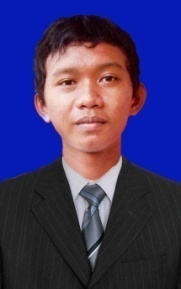 Nama			:	Muhammad Dendy Prawira AlzaTempat Tgl Lahir	:	Jakarta, 7 April 1995Agama			:	IslamStatus Perkawinan	:	Belum MenikahKewarganegaraan	:	IndonesiaAlamat 		:	Bekasi Timur Regensi 3				Kalimaya RT.002 RW.022 No.12				Kel. Cimuning, Kec. Mustika Jaya, Bekasi.No. HP	 	:	+62856-174-1500E-Mail			:	muhammaddendy70@ymail.comRiwayat Pendidikan :SDN Pulo Gebang 20 Pagi, Jakarta Timur. (2002-2007)SMPN 256 Jakarta Timur. (2007-2010)SMK Teratai Putih Global 4 Bekasi. (2010-2013)Demikian daftar riwayat hidup ini saya buat dengan sebenar-benarnya.								Saya yang bersangkutan							               Muhammad DendyBekasi,   Juli 2013                                                                                                      Kepada Yth,                                          Bapak/Ibu Personalia							Dengan Hormat,Saya berusia 18 thn, dan pernah bersekolah di SMK Teratai Putih Global 4 Bekasi,. Dengan ini saya ingin melamar pekerjaan ditempat Bapak/Ibu pimpin.Sebagai bahan pertimbangan, saya melampirkan :Daftar Riwayat Hidup;Fotokopi Sertifikat Kompetensi;Fotokopi Ijazah Terakhir;Fotokopi SKCK;Fotokopi Kartu AK/1;Fotokopi e-KTP;Fotokopi Surat Keterangan Permagangan.Pas Foto 4x6 (2), 3x4 (2)Saya berharap Bapak/Ibu dapat menerima saya untuk bekerja di tempat yang Bapak/Ibu pimpin, semoga kualifikasi saya sesuai dengan kebutuhan karyawan di perusahaan Bapak/Ibu.	Atas perhatian Bapak/Ibu saya ucapkan terima kasih.    										     Hormat saya 									           Muhammad Dendy